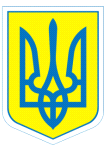                                                      НАКАЗ04.12.2019				 м.Харків				   № 191Про відвідуванняХарківського політехнічного інституту          На виконання  програми «Нова українська школа» у поступі до цінностей»,  з метою формування ціннісного ставлення особистості до культури та мистецтва,  відповідно до Положення про організацію роботи з охорони праці  та безпеки життєдіяльності учасників освітнього процесу в установах і закладах освіти, затвердженого наказом  Міністерства освіти і науки України від 26.12.2017 № 1669, зареєстрованим у Міністерстві юстиції України 23.01.2018 за № 100/31552НАКАЗУЮ: 1. Направити  04.12.2019  о 10.00  до  Національного технічного університету «Харківський політехнічний інститут» (м.Харків,  вул. Кирпичова, 2) для участі у  майстер-класі «Ялинкові прикраси» учнів: 5-В клас - 5 учнів,  7-Б – 6 учнів,  8-Б клас – 9 учнів.2. Призначити відповідальним за життя та здоров’я дітей Дуюн О.А., практичного психолога.3.  Дуюн О.А. провести з учнями  інструктаж з правил безпеки життєдіяльності (інструкція з безпеки життєдіяльності під час перебування у громадських місцях, проведення масових заходів на базі інших закладів освіти та установ      № 64-БЖ; під час групових поїздок, пішохідних екскурсій, пішохідного та дорожньо-транспортного руху № 66-БЖ,  запобігання дорожньо-транспортних пригод  № 27-БЖ) та зробити відповідні записи в Журналі інструктажів. 4. Контроль за виконанням  даного наказу покласти на заступника директора з виховної роботи Коваленко Г.І.Заступник директора з навчально-виховної роботи      Тетяна ДАНИЛЬЧЕНКОГанна Коваленко, 3-70-30-63	З наказом ознайомлені:	 	     О.А.Дуюн                                                        Г.І.Коваленко